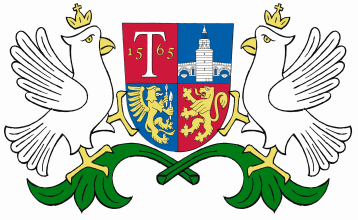 ОБЩИНА     ТРЯВНА    О Б Я В Л Е Н И ЕДО СОБСТВЕНИКА /СОБСТВЕНИЦИТЕ/ НА ПОЗЕМЛЕН ИМОТ С ИДЕНТИФИКАТОР 73403.501.2286 ПО КАДАСТРАЛНАТА КАРТА НА ГР. ТРЯВНАНа основание §4, ал. 2 от ДР на ЗУТ и във връзка с чл. 128, ал. 3 от ЗУТ съобщаваме на заинтересованите, че в Община Трявна е внесен за разглеждане Подробен устройствен план /ПУП/ за ЧИ на ЗРП – план за регулация и план за застрояване за УПИ ІІ-2285 и УПИ ІІІ-2284, кв. 137 по плана на гр. Трявна, собственост на „Мебелъ-фабрика Вълчев“ ЕООД с цел обединяването им в един общ УПИ ХVІІ-3042 с отреждане „за производствени дейности – мебелно производство“. Проектът се намира в Община Трявна, стая №207, ІІ етаж и може да се разгледа от заинтересованите.    Писмени възражение, предложения и искания по проекта могат да бъдат направени в 14-дневен срок от датата на съобщението пред Община Трявна.09.04.2019г.гр. Трявна